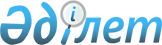 Солтүстік Қазақстан облысының Сергеев ауданын Шал ақын ауданы деп қайта атау туралыСолтүстік Қазақстан облысы әкімінің шешімі 1999 жылғы 10 қаңтардағы N 5 Солтүстік Қазақстан облысының Әділет басқармасында 1999 жылғы 22 ақпанда N 58 тіркелді



          Қазақстан Республикасының "Қазақстан Республикасының 
әкiмшiлiк-аумақтық құрылысы туралы"  
 Z934200_ 
  Заңын басшылыққа ала отырып 
облыс әкiмi ШЕШIМ ШЫҒАРДЫ:




          1. Селолық округтер бойынша азаматтар жиындарының өтiнiштерiн, 
аудандық мәслихат сессиясының және аудан әкiмiнiң шешiмдерiн ескере 
отырып, Сергеев ауданының атауы Шал ақын ауданы деп өзгертiлсiн. 




          2. Қазақстан Республикасы Үкiметiнен Солтүстiк Қазақстан облысы 
Сергеев ауданының атауын Шал ақын ауданы деп өзгерту сұралсын.








          Облыс әкімі






					© 2012. Қазақстан Республикасы Әділет министрлігінің «Қазақстан Республикасының Заңнама және құқықтық ақпарат институты» ШЖҚ РМК
				